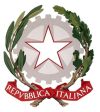 TRIBUNALE ORDINARIO DI TIVOLIIL GIUDICE DELL’ESECUZIONE-	esaminata la documentazione del procedimento esecutivo r.g……./201………. ;-	letta la relazione peritale depositata dall’esperto stimatore nominato ex art. 568 c.p.c.; -	visto il parere del custode giudiziario in ordine alla congruità della stima;-	sentite le parti e preso atto delle osservazioni ed istanze dalle stesse avanzate;-	visto  l’art. 568 c.p.c. e ritenuto non probabile che la vendita col metodo dell’incanto possa aver luogo ad un prezzo superiore della metà né sussistenti giustificati motivi per disporre la rateizzazione del versamento del prezzo.Ritenuto che, pur potendosi oggi disporre la vendita con modalità telematiche, sia necessario, nell’interesse dei creditori e per il sollecito svolgimento della procedura, procedere ancora con le modalità finora utilizzate dovendosi compiutamente esaminare da parte di questo GE i servizi offerti e le condizioni economiche praticate dai numerosi gestori iscritti nell’elenco ministeriale per il distretto di Roma, tenuto conto anche della iniziativa assunta dal Presidente della Corte d’Appello di Roma, nonché predisporre, con gli Istituti di credito, un sistema di versamento delle cauzioni che ne garantisca per quanto più possibile l’anonimato; visti gli artt. 569, 576 e 591 bis c.p.c.;DISPONEla vendita senza incanto, esclusa la modalità telematica, del compendio oggetto di pignoramento, come descritto in allegato, e meglio identificato nella relazione di stima e relativi allegati a firma dell’esperto stimatore  al valore d’asta di euro:lotto 1………………………………………………………………….; lotto 2………………………………………………………………….; lotto 3………………………………………………………………….; lotto 4………………………………………………………………….; lotto 5………………………………………………………………….; lotto 6………………………………………………………………….; ritenuto di procedere alla vendita con le forme previste dall’art. 591 bis c.p.c., mediante delega del compimento delle operazioni ad un professionista;visti gli artt. 569 e 591 bis c.p.c.DELEGAil compimento delle operazioni di vendita al professionista …………………………….. …………che vi provvederà presso il proprio studio indicato nell’avvisoASSEGNAal professionista nominato termine di 24 mesi dalla avvenuta comunicazione del conferimento dell’incarico per l’espletamento delle operazioni di vendita e di ulteriori 6 mesi per gli adempimenti successivi alla stessaORDINAal custode di   notificare copia del presente provvedimento al delegato, se non presente in udienza,  non appena risulterà scaricato dalla cancelleria in via telematica, provvedendo in ogni caso entro 5 giorni a  trasmettere comunicazione della delega ricevuta anche via fax o via mail;  nonché di notificare lo stesso al debitore;DETERMINAin favore del professionista delegato ai sensi dell’art. 2 n. 6 D.M. 227/15 un acconto di euro …………… quale anticipo sui compensi oltre euro 500,00 per ogni lotto posto in vendita a titolo di contributo di pubblicazione sul Portale delle vendite pubbliche, disponendo che i creditori gli versino entro trenta giorni tali somme, avvertendoli che in caso di omesso versamento il professionista delegato potrà senz’altro provvedere ad apposita informativa ai fini della  dichiarazione di estinzione ai sensi dell’art. 631 bis c.p.c. ovvero di  improcedibilità dell’esecuzione:CONTENUTO DELLA DELEGA AL PROFESSIONISTAIL GIUDICE DELL’ESECUZIONEDISPONEche il professionista delegato provveda:1)	al controllo della titolarità in capo al/i debitore/i esecutato/i dei diritti reali oggetto di espropriazione, sulla base della documentazione ipo-catastale o della certificazione sostitutiva notarile depositata dal creditore procedente e della relazione dell’esperto e, nell’ipotesi in cui riscontri una discordanza tra diritti pignorati e reale consistenza degli stessi, ad informarne questo Giudice trasmettendogli gli atti senza indugio;2)	al controllo dello stato di diritto in cui si trovano gli immobili, della destinazione urbanistica del terreno risultante dal certificato di cui all’art. 18 della Legge 28 febbraio 1985 n. 47, nonché le notizie di cui agli articoli 17 e 40 della citata Legge n. 47 del 1985 e successive modifiche;3)	a formare subito dopo, e comunque entro 60 giorni dal conferimento dell’incarico, l’avviso di vendita secondo il disposto dell’art. 570 c.p.c. e le istruzioni qui di seguito impartite, depositandolo a mezzo PCT, comunicandolo al custode e pubblicandolo sul Portale delle vendite pubbliche unitamente alla ordinanza di delega;4) 	a fissare quindi un termine non inferiore a 90 giorni e non superiore a 120 giorni  per la presentazione delle offerte di acquisto per ciascuno dei beni pignorati per la prima vendita, e non inferiore a 60 giorni e non superiore a 90 giorni per le eventuali successive con ribasso (qualora la precedente si sia effettivamente tenuta ), stabilendo la misura minima dell’aumento da apportarsi alle offerte;5) 	a fissare al giorno successivo alla scadenza del termine di cui al punto precedente la convocazione delle parti e degli offerenti davanti a sé presso il luogo sopra indicato, per l’apertura delle buste, la deliberazione sull’offerta e per la eventuale gara tra gli offerenti;6)	ad attivare immediatamente il custode per l’esecuzione delle altre forme di pubblicità legale (come previste dall’art. 490, comma 2 e s., c.p.c. e disposte con questa ordinanza di delega); 7)	alla ricezione, tramite il personale addetto, delle buste contenenti le offerte (e alle attività prescritte dall’art. 571, ult. co., c.p.c.);8)	all’apertura delle buste depositate dagli offerenti presso il luogo indicato ed alla presenza degli offerenti comparsi;9)	all’esame delle offerte pervenute e della congruità della cauzione prestata, secondo le modalità indicate nella presente ordinanza;10)	a dichiarare l’inefficacia o l’inammissibilità delle offerte non conformi a quanto disposto in questa ordinanza;11)	alla deliberazione sull’offerta secondo le disposizioni dell’art. 572 c.p.c., provvedendo quindi alla aggiudicazione, alla fissazione di una nuova vendita o all’assegnazione;12)	all’effettuazione della gara tra gli offerenti ex art. 573 c.p.c. nel giorno ed ora indicati, pronunciando l’aggiudicazione a favore del maggior offerente (allorché sia trascorso 1 minuto dall’ultima offerta senza che ne sia seguita un’altra maggiore) a meno che il prezzo offerto all’esito sia inferiore al valore dell’immobile stabilito nell’avviso di vendita e vi siano istanze di assegnazione; ovvero, in difetto di gara, ad aggiudicare l’immobile al migliore od al primo offerente, a meno che il relativo prezzo sia inferiore al valore dell’immobile stabilito nell’avviso di vendita e vi siano istanze di assegnazione;13)	a redigere il verbale delle operazioni di vendita depositandone subito copia informatica nel fascicolo dell’esecuzione assieme agli allegati ed agli adempimenti pubblicitari; e contestualmente aggiornare con l’esito dell’esperimento l’apposita area del Portale delle vendite pubbliche e del sito www.astegiudiziarie.it tramite accesso all’area riservata;14)	nell’ipotesi di vendita di più lotti, a cessare le operazioni di incanto, ai sensi dell’art. 504 c.p.c. e dell’art. 163 disp. att. c.p.c., ove, per effetto dell’aggiudicazione di uno o più lotti ( e tenuto eventualmente conto dei quanto già acquisito alla procedura ), sia stata già conseguita una somma pari all’ammontare complessivo dei crediti per cui si procede e delle spese, riferendone immediatamente a questo Giudice; le spese  della procedura relative a tutti gli ausiliari  saranno valutate dal delegato prudenzialmente, tenuto conto per gli onorari degli avvocati i valori medi di riferimento di cui al d.m. 55/2014 ovvero alle tariffe vigenti al momento dell’aggiudicazione;15)	a disporre  la restituzione delle cauzioni versate dagli offerenti non resisi aggiudicatari dei beni venduti ed a depositare quella dell’aggiudicatario sul conto della procedura;16)	a ricevere la dichiarazione di nomina prevista dall’art. 583 c.p.c. e la dichiarazione del nome del terzo prevista dall’art. 590 bis cpc, unitamente all’atto contenente la dichiarazione di questi di volerne profittare, autenticata da pubblico ufficiale; 17)	a comunicare all’aggiudicatario, entro 20 giorni dall’aggiudicazione, tenendo conto delle somme già versate, l’ammontare del residuo prezzo e delle spese necessarie da versare sui conti della procedura, richiedendogli la produzione di visure ipocatastali aggiornate;18)	a comunicare immediatamente all’aggiudicatario gli estremi dei conti della procedura ove effettuare il bonifico del prezzo di aggiudicazione e delle spese inerenti al trasferimento gravanti sull’aggiudicatario stesso;19)	a dare tempestivo avviso del mancato versamento del saldo del prezzo di aggiudicazione nel termine fissato, per i provvedimenti di cui all’art. 587 c.p.c., contestualmente fissando la nuova vendita;20)	ad autorizzare l’assunzione di debiti da parte dell’aggiudicatario o dell’assegnatario ex art. 508 c.p.c. (nell’ipotesi di cui all’art. 585 comma 2° c.p.c. provvederà direttamente a limitare il versamento del prezzo secondo quanto disposto dalla norma);21)	in caso di richiesta ex art. 41 T.U.B. avanzata dal creditore fondiario (il quale dovrà depositare nota riepilogativa del credito entro il termine di quindici giorni dalla aggiudicazione, decorso il quale verrà soddisfatto in sede di approvazione del progetto di distribuzione ), a calcolare approssimativamente tutte le somme necessarie per le spese della procedura, nonché per l’eventuale definitiva liberazione del bene, ove una tale attività sia ancora da compiere; così calcolate le somme dovute alla procedura il delegato comunicherà quale parte del residuo prezzo dovrà essere versata dall’aggiudicatario direttamente al creditore fondiario ( determinata ai sensi del successivo punto B 2 ) e quale parte dovrà essere versata sul conto della procedura; il versamento al creditore fondiario di somme eccedenti le spettanze di questo sarà considerato un grave motivo ai fini della revoca dell’incarico ricevuto;22)	ad effettuare, se del caso, la denuncia prevista dall’art. 59 D.Lgs. 42/2004 e le operazioni conseguenti previste dalla medesima disciplina;23)	a predisporre la bozza del decreto di trasferimento (con espressa menzione della situazione urbanistica dell’immobile), trasmettendolo, unitamente al fascicolo, senza indugio a questo Giudice per l’emissione, richiedendo contestualmente la fissazione dell’udienza di approvazione del progetto di distribuzione;Se il versamento del prezzo è avvenuto con l’erogazione a seguito di contratto di finanziamento che preveda il versamento diretto delle somme erogate in favore della procedura e la garanzia ipotecaria di primo grado sul medesimo immobile oggetto di vendita, nella bozza di decreto di trasferimento deve essere indicato tale atto.La bozza dovrà contenere altresì l’ordine di cancellazione dei gravami esistenti sull’immobile  come previsto dall’art. 586 c.p.c. (trascrizioni dei pignoramenti e dei sequestri conservativi, iscrizioni ipotecarie), anche se successivi alla trascrizione del pignoramento.Alla bozza di decreto dovranno essere allegati:-	ove necessario, certificato di destinazione urbanistica ex art. 18 L. 47/1985 avente validità di un anno dal rilascio o, in caso di scadenza, altro certificato sostitutivo che il professionista delegato richiederà;- 	le dichiarazioni ai fini fiscali rese dall’aggiudicatario in originale, unitamente alla copia del documento di identità e le dichiarazioni rese a norma del d.p.r. 445/2000 -	attestazione circa l’avvenuto versamento delle somme necessarie sia per il trasferimento che per le formalità successive poste a carico dell’aggiudicatario;24)	ad eseguire le formalità di registrazione, trascrizione (rammentando che, nell’ipotesi disciplinata dall’art. 585 comma 3° c.p.c., “il conservatore dei registri immobiliari non può eseguire la trascrizione del decreto se non unitamente all’iscrizione dell’ipoteca concessa dalla parte finanziata”), annotazione e voltura catastale del decreto di trasferimento, alla comunicazione dello stesso nei casi previsti per le comunicazioni di atti volontari di trasferimento, nonché all’espletamento delle formalità di cancellazione delle iscrizioni ipotecarie e di ogni trascrizione pregiudizievole ( pignoramenti e sequestri conservativi )  conseguenti al decreto di trasferimento, anche richiedendo le necessarie copie dell’originale del decreto di trasferimento o dell’ordine di cancellazione dei gravami;25)	a trasmettere all’aggiudicatario la nota di trascrizione del decreto di trasferimento e a restituire allo stesso le somme residue che siano risultate eccedenti le spese occorrenti per il trasferimento, dandone comunque atto nel progetto di distribuzione;26)	a rapportarsi con lealtà e correttezza nei confronti del custode giudiziario, curando di esaminare le prescritte relazioni inviate al giudice sullo stato occupativo dell’immobile e sull’andamento delle procedure di liberazione;27)	ai sensi dell’art. 164 disp. att. c.p.c., ad ogni altro incombente, anche di carattere fiscale, che ai termini di legge sia necessario o conseguente al trasferimento del bene;28)	a depositare a mezzo p.c.t. copia del verbale d’asta nel fascicolo dell’esecuzione provvedendo ad inserire l’originale dello stesso tra gli atti del proprio fascicolo;29)	in caso di infruttuoso esperimento della prima vendita senza incanto al valore d’asta sopra stabilito e in mancanza di domande di assegnazione a rifissare seduta stante la nuova vendita, emettendo il relativo avviso e ribassando il valore d’asta di un quarto e procedendo agli adempimenti di cui al precedente punto 3; 30)	a fissare immediatamente a verbale un nuovo termine non inferiore a 60 giorni, e non superiore a 90 per formulare offerte con le modalità previste dall’art. 571 c.p.c. e a fissare al giorno successivo, innanzi a sé, la convocazione delle parti e degli offerenti per la deliberazione sull’offerta e per la eventuale gara tra gli offerenti ex artt. 571 e ss. c.p.c., 31)	a preparare l’avviso delle eventuali ulteriori vendite necessarie, procedendo agli adempimenti di cui al precedente punto 3; 32)	ad effettuare, anche per questi  ulteriori esperimenti di vendita, tutte le attività già ordinate e oggetto della presente delega;33)	in caso di infruttuoso esperimento della seconda vendita senza incanto al valore d’asta già ribassato e in mancanza di domande di assegnazione, a determinare un’ulteriore riduzione di valore di un quarto rispetto all’ultimo praticato e ad effettuare tutte le attività già descritte; procedere nel modo descritto anche per la terza e per la quarta vendita senza incanto; in caso di infruttuoso esperimento anche della quarta vendita senza incanto al valore d’asta ribassato ed in mancanza di domande di assegnazione, a fissare  un quinto esperimento di vendita senza incanto con un’ulteriore riduzione del valore d’asta nella misura del 50%;  34)	a rimettere gli atti a questo Giudice dell’Esecuzione in caso di infruttuoso esperimento anche della quinta  vendita ed in mancanza di domande di assegnazione, unitamente ad una relazione che richiederà al custode su tutta l’attività da questi compiuta ( con specifica indicazione delle richieste e delle visite effettuate ) e ad una sua apposita relazione nella quale specificherà le spese sostenute e le ragioni che potrebbero aver ostacolato la vendita. Nel doveroso rispetto dei termini sopra indicati, il professionista dovrà avere cura di effettuare 5 esperimenti di vendita durante il corso di 24 mesi; il mancato rispetto di questi termini, se non dovuto a causa non imputabile, costituisce fondato motivo per procedere alla revoca dell’incarico ricevuto. Il delegato provvederà comunque a depositare entro 30 giorni dalla notifica dell’ordinanza di delega un rapporto riepilogativo iniziale dell’attività svolta ( specie con riguardo agli adempimenti sub. 1 e 2 ) ed a depositare, quindi, rapporti riepilogativi periodici con cadenza semestrale decorrenti dal primo rapporto; entro dieci giorni dalla conoscenza dell’approvazione del progetto di distribuzione provvederà quindi a depositare un rapporto riepilogativo finale delle attività svolte. 35)	a segnalare nel termine di giorni 15 dall’esaurimento del fondo spese tale circostanza, depositando un’analitica relazione sulle somme spese, al fine dell’adozione da parte del giudice dell’esecuzione dei necessari provvedimenti ai fini della continuazione delle attività di vendita; 36) 	a richiedere all’atto della aggiudicazione di ogni lotto ai creditori la loro nota di precisazione del credito assegnandogli il termine di 60 giorni per l’incombente e quindi, nel termine di 10 giorni dalla trascrizione del decreto di trasferimento, la liquidazione delle proprie competenze al giudice dell’esecuzione; analogo onere spetta al custode ed all’esperto stimatore ed agli altri eventuali ausiliari;37) 	a formare un progetto di distribuzione, anche parziale laddove vi siano ulteriori lotti in vendita  ed allora limitato al novanta per cento delle somme da ripartire, comunicandolo a mezzo pec alle parti 45 giorni prima dell’udienza fissata per la sua approvazione ed assegnando alle stesse termine di 15 giorni per eventuali osservazioni, depositandolo infine in cancelleria in via telematica, anche tenendo conto degli onorari liquidati dal giudice dell’esecuzione ai suoi ausiliari, nel termine di 20 giorni prima dell’udienza fissata per la sua approvazione e ciò anche nell’ipotesi in cui per colpevole ritardo i creditori o gli ausiliari non abbiano depositato alcuna nota di precisazione del credito o richiesta di liquidazione del compenso, dovendo il delegato procedere a calcolare i relativi diritti sulla base degli atti della procedura e tenendo conto dei valori medi di liquidazione stabiliti dalle tariffe vigenti, considerando quale parametro di riferimento quanto ricavato dalla vendita dei beni staggiti, ciò che rappresenta il valore effettivo della procedura a norma dell’art. 5, comma 1, ultimo periodo, d.m. 55/2014 e la base di calcolo stabilita dall’art. 161 disp. att. c.p.c.;Il professionista delegato dovrà procedere senza indugio a tutte le operazioni delegate. CONTENUTO DELL’AVVISO DI VENDITAL’avviso di vendita formato dal delegato dovrà avere il seguente contenuto.[A]DISCIPLINA DELLA VENDITA SENZA INCANTOMODALITÀ DI PRESENTAZIONE DELL'OFFERTA: le offerte di acquisto dovranno essere presentate in busta chiusa presso lo studio del professionista delegato indicato nell’avviso di vendita ed alle ore nell’avviso menzionate ( almeno 3 al giorno ) fino alle ore 13 del giorno precedente la data fissata per il loro esame e per la vendita, ad eccezione del sabato. Sulla busta dovrà essere indicato ESCLUSIVAMENTE il nome di chi deposita materialmente l’offerta (che può anche essere persona diversa dall’offerente), il nome del delegato alla procedura e la data della vendita. Nessuna altra indicazione, né nome delle parti, né numero della procedura, né il bene per cui è stata fatta l’offerta, né l’ora della vendita o altro, deve essere apposta sulla busta;CONTENUTO DELL'OFFERTA: l'offerta deve contenere:il cognome, il nome, il luogo, la data di nascita, il codice fiscale, il domicilio, lo stato civile, ed il recapito telefonico del soggetto cui andrà intestato l’immobile (non sarà possibile intestare l’immobile a soggetto diverso da quello che sottoscrive l’offerta). Se l’offerente è coniugato in regime di comunione legale dei beni, dovranno essere indicati anche i corrispondenti dati del coniuge. Se l’offerente è minorenne, l’offerta dovrà essere sottoscritta dai genitori previa autorizzazione del giudice tutelare;i dati identificativi del bene per il quale l’offerta è proposta;l’indicazione del prezzo offerto che non potrà essere, a pena di inefficacia dell’offerta, inferiore di oltre un quarto al valore d’asta indicato nella presente ordinanza e quindi nell’avviso di vendita;il termine di pagamento del prezzo e degli oneri accessori che non potrà comunque essere superiore a centoventi (120) giorni dalla data di aggiudicazione  ( termine soggetto a sospensione nel periodo feriale );l’espressa dichiarazione di aver preso visione della perizia di stima;DOCUMENTI DA ALLEGARE ALL’OFFERTA:Copia del documento di identità dell’offerente e del coniuge in comunione legale dei beni;Originale della procura speciale o copia autentica della procura generale, nell’ipotesi di offerta fatta a mezzo di procuratore legale, cioè di avvocato;Copia semplice della visura camerale della società attestante i poteri del legale rappresentante della persona giuridica offerente, risalente a non più di tre mesi, ovvero copia della delibera assembleare che autorizzi un soggetto interno alla società alla partecipazione alla vendita in luogo del legale rappresentante e originale della procura speciale o copia autentica della procura generale rilasciate da questi attestanti i poteri del soggetto interno delegato.MODALITÀ DI VERSAMENTO DELLA CAUZIONE: all’offerta dovrà essere allegata una fotocopia del documento di identità dell’offerente, nonché esclusivamente un ASSEGNO BANCARIO CIRCOLARE NON TRASFERIBILE di agenzia operante in Italia, ovvero un vaglia della Banca d’Italia o vaglia postale “rosa”, intestato a “Tribunale di Tivoli – Proc. esec……….” di importo pari almeno al 10 per cento del prezzo offerto, a titolo di cauzione. Ove l’offerta riguardi più lotti ai sensi del numero precedente, potrà versarsi una sola cauzione determinata con riferimento al lotto di maggior prezzo;IRREVOCABILITÀ DELL'OFFERTA: salvo quanto previsto dall’art.571 c.p.c., l’offerta presentata nella vendita senza incanto è irrevocabile. Si potrà procedere all’aggiudicazione al maggior offerente anche qualora questi non compaia il giorno fissato per la vendita;SVOLGIMENTO DELLA VENDITA: le buste saranno aperte, alla presenza dei soli offerenti, delle parti e dei loro avvocati, il giorno ed all’ora indicati nell’avviso di vendita; qualora per l’acquisito del medesimo bene siano state proposte più offerte valide, si procederà a gara sulla base dell’offerta più alta; nel corso di tale gara ciascuna offerta in aumento, da effettuarsi nel termine di sessanta secondi dall’offerta precedente, non potrà essere inferiore a quanto indicato nell’avviso di vendita; il bene verrà definitivamente aggiudicato a chi avrà effettuato il rilancio più alto. Se la gara non può avere luogo per mancanza di adesioni degli offerenti, il delegato disporrà la vendita a favore del migliore o primo offerente, salvo che il prezzo offerto sia inferiore al valore d’asta stabilito nell’avviso di vendita e vi siano istanze di assegnazione; all’offerente che non risulterà aggiudicatario la cauzione sarà immediatamente restituita;TERMINI PER IL SALDO PREZZO: in caso di aggiudicazione il termine per il deposito del saldo del prezzo e delle spese ( soggetto a sospensione nel periodo feriale ) sarà comunque quello indicato nell’offerta dall’aggiudicatario. Nell’ipotesi in cui sia stato indicato un termine superiore a 120 giorni, il versamento del saldo del prezzo e delle spese dovrà essere effettuato comunque entro detto termine;OFFERTA PER PERSONA DA NOMINARE:Nell’ipotesi in cui il procuratore legale, cioè avvocato, abbia effettuato l’offerta e sia rimasto aggiudicatario per persona da nominare, dovrà dichiarare al delegato nei tre giorni successivi alla vendita il nome della persona per la quale ha fatto l’offerta, depositando originale della  procura speciale notarile, ovvero copia autentica della procura generale,  rilasciate in data non successiva alla vendita stessa.ISTANZA DI ASSEGNAZIONE CON RISERVA DI NOMINA DI UN TERZO: Il creditore che è rimasto assegnatario a favore di un terzo dovrà dichiarare al delegato, nei cinque giorni dal provvedimento di assegnazione, il nome del terzo a favore del quale deve essere trasferito l'immobile, depositando la dichiarazione del terzo di volerne profittare, con sottoscrizione autenticata da pubblico ufficiale e i documenti comprovanti gli eventualmente necessari poteri ed autorizzazioni. In mancanza, il trasferimento e' fatto a favore del creditore. In ogni caso, gli obblighi derivanti dalla presentazione dell'istanza di assegnazione  sono esclusivamente a carico del creditore. --------------------------------------------------------------------------------------------------------------------------------[B]DISPOSIZIONI RELATIVE al pagamentodel prezzo e degli oneri accessorisalvo quanto disposto sub punto 2), il saldo del prezzo di aggiudicazione (pari al prezzo di aggiudicazione dedotta la cauzione prestata) dovrà essere versato mediante bonifico sul conto corrente di pertinenza della procedura esecutiva entro il termine indicato nell’offerta, ovvero, qualora sia stato indicato un termine superiore, entro il termine massimo di 120 giorni dalla data di vendita ( soggetto a sospensione nel periodo feriale );qualora l'immobile sia gravato da ipoteca iscritta a garanzia di mutuo concesso ai sensi del T.U. 16 luglio 1905, n. 646, richiamato dal D.P.R. 21 gennaio 1976 n. 7 ovvero ai sensi dell'art. 38 del Decreto legislativo 10 settembre 1993 n. 385 (mutuo fondiario), l'aggiudicatario dovrà versare direttamente all'Istituto mutuante, nel termine per il versamento del saldo del prezzo, la parte del prezzo corrispondente al credito dell'Istituto per capitale, interessi, accessori e spese di procedura nei limiti di quanto disposto dall’art.2855 c.c.., così come individuata dal delegato. L'eventuale somma residua dovrà essere versata con le modalità indicate sub punto 1); l’aggiudicatario dovrà tempestivamente consegnare al delegato l’originale della quietanza rilasciata dall’istituto di credito;qualora l’aggiudicatario, per il pagamento del saldo prezzo faccia ricorso ad un contratto bancario di finanziamento con concessione di ipoteca di primo grado sull’immobile acquistato, le somme dovranno essere erogate nel termine fissato per il versamento del saldo prezzo, direttamente dall’istituto di credito mutuante con le modalità indicate dal delegato mediante bonifico sul conto corrente di pertinenza della procedura esecutiva, anche nell’ipotesi di cui al punto precedente. L’aggiudicatario dovrà quindi consegnare al delegato, l’atto di assenso ad iscrizione di ipoteca con la relativa nota di iscrizione e ricevuta di avvenuta registrazione dell’atto. Contestualmente alla presentazione del decreto sottoscritto per la trascrizione, il delegato presenterà al Conservatore dei Registri Immobiliari anche la nota di iscrizione di ipoteca. Conformemente a quanto previsto dall’art. 585, ultimo comma, c.p.c., il delegato nel predisporre la minuta del decreto di trasferimento da sottoporre alla firma del Giudice dell’esecuzione inserirà la seguente dizione: “rilevato che il pagamento di parte del prezzo relativo al trasferimento del bene oggetto del presente decreto è avvenuto mediante erogazione della somma di €***** da parte di **** a fronte del contratto di mutuo a rogito **** del **** rep.*** e che le parti mutuante e mutuataria hanno espresso il consenso all’iscrizione di ipoteca di primo grado a garanzia del rimborso del predetto finanziamento, si rende noto che, conformemente a quanto disposto dall’art.585 c.p.c., è fatto divieto al Conservatore dei RR.II. di trascrivere il presente decreto se non unitamente all’iscrizione dell’ipoteca di cui all’allegata nota”. In caso di revoca dell’aggiudicazione, e sempre che l’Istituto mutuante ne abbia fatto ESPRESSA richiesta con atto ritualmente depositato in cancelleria e trasmesso in copia al delegato, le somme erogate potranno essere restituite direttamente all’Istituto di credito senza aggravio di spese per la procedura;nel medesimo termine fissato per il versamento del saldo del prezzo, l’aggiudicatario è tenuto anche al pagamento degli oneri fiscali e tributari conseguenti all’acquisto del bene, nonché dei compensi spettanti a norma del decreto ministeriale n. 227 del 2015 al delegato incaricato della registrazione, trascrizione e voltura del decreto di trasferimento e della cancellazione delle formalità pregiudizievoli. Egli è del pari tenuto ad anticipare gli importi delle imposte di cancellazione delle formalità pregiudizievoli. L’importo complessivo di tali oneri accessori sarà tempestivamente comunicato dal delegato successivamente all’aggiudicazione. Il delegato, unitamente al deposito della minuta del decreto di trasferimento, depositerà apposita certificazione relativa all’esatto e tempestivo versamento da parte dell’aggiudicatario delle spese e degli oneri accessori. Le somme a qualunque titolo versate dall’aggiudicatario saranno preventivamente imputate al pagamento degli oneri accessori e delle spese e, quindi, al pagamento del saldo del prezzo. Il mancato versamento entro il termine di quanto complessivamente dovuto (sia a titolo di saldo del prezzo, sia a titolo di oneri accessori) comporterà la decadenza dall’aggiudicazione e la perdita della cauzione;Disciplina della pubblicità delle vendite DELEGATEdella vendita sarà data pubblica notizia:dal professionista delegato mediante l’inserimento sul Portale delle vendite pubbliche dell’avviso di vendita e della ordinanza di delega:dal custode mediante pubblicazione della presente ordinanza, dell’avviso e dell’elaborato peritale posto alla base della vendita (completo di planimetrie, fotografie e degli altri allegati eventualmente indicati dal custode), almeno 45 giorni prima del termine per la presentazione delle offerte e fino al giorno delle vendite sul sito internet www.astegiudiziarie.it nonché sul sito www.tribunaletivoli.it .dal custode mediante pubblicazione dell’avviso per estratto sul quotidiano “ Il Messaggero ” ( NAZIONALE, Metropoli e Casa ) almeno 45 giorni prima della scadenza del termine per la presentazione delle offerte di acquisto; -----------------------------------------------------------------------------------------------------------------------AFFIDAL’incarico di provvedere a tutte le attività necessarie alla pubblicazione delle vendite disposte con la presente ordinanza ai precedenti punti b e c alla società Aste Giudiziarie Inlinea S.p.A., la quale dovrà quindi provvedere, previo avvenuto pagamento dei relativi costi:a curare, su ordine del custode, la pubblicazione dell’avviso di vendita, dell’ordinanza di delega e dell’elaborato peritale di stima (compresi i suoi allegati) sul sito internet www.astegiudiziarie.it, nonché sui siti istituzionali del Tribunale di Tivoli e della Corte d’Appello di Roma;a curare tutti gli adempimenti necessari alla pubblicazione (nei modi e nei tempi su indicati) dell’avviso sul quotidiano “ Il Messaggero ” ( NAZIONALE, Metropoli e Casa );ad acquisire direttamente dagli uffici di Cancelleria e facendo ricorso esclusivamente al personale espressamente autorizzato dal Tribunale, la copia (anche in formato elettronico) di tutta la documentazione di cui è stata disposta o si renderà necessaria la pubblicazione;a rendere disponibile, sia al custode che al delegato, tramite l’area riservata del sito www.astegiudiziarie.it, almeno una settimana prima della data fissata per la vendita, adeguata documentazione attestante lo svolgimento degli adempimenti pubblicitari;DISPONEche il Custode:verificata la procedibilità dell’azione esecutiva ed invitati, se necessario, i creditori al pagamento degli oneri della pubblicità, diversi dal contributo di pubblicazione sul Portale delle vendite pubbliche, provveda ad ordinare alla società Aste Giudiziarie Inlinea S.p.A. la pubblicazione mediante invio, almeno venti  giorni prima del termine ultimo per la pubblicazione sul sito internet (65 giorni prima della vendita senza incanto), dell’avviso di vendita del delegato  unitamente al modulo di richiesta pubblicità. Tali documenti dovranno essere trasmessi esclusivamente tramite posta elettronica all’indirizzo pubblicazione@astegiudiziarie.it ovvero via fax al numero 0586-201431;indichi di quali allegati all’elaborato peritale si debba dare pubblicazione sul sito internet;provveda alla verifica della correttezza dei dati inseriti sul Portale delle vendite pubbliche e in ogni avviso pubblicato, anche via internet, segnalando tempestivamente e direttamente al delegato e al gestore della pubblicità eventuali errori, omissioni o imprecisioni;comunichi al più presto l’avviso di vendita, ai creditori di cui all’art. 498 c.p.c. che non sono comparsi, alle parti esecutate, alle parti debitrici qualora la procedura si svolga nelle forme dell’art.602 e ss. c.p.c.;invii al delegato a mezzo pec almeno 7 giorni prima della vendita copia conforme delle notifiche dell’avviso di vendita e della ordinanza di delega;assicuri a tutti gli interessati all’acquisto, ed entro il termine di 15 giorni dalla richiesta effettuata a mezzo del Portale delle vendite pubbliche, la visita del bene in vendita, accompagnandoli di persona (o a mezzo di un suo delegato ad hoc e senza aggravio di spese per la procedura),   in modo da garantire la massima riservatezza, precisando gli eventuali oneri condominiali per i quali, in base a quanto disposto dall’art.63, 2° comma, disp. att. c.c., il potenziale aggiudicatario potrebbe essere chiamato a rispondere solidamente con il debitore; vigili sul rispetto dei provvedimenti del garante per la protezione dei dati personali del 22 ottobre 1998 e del 07 febbraio 2008; P O N Egli ulteriori oneri economici necessari alla pubblicità, ( diversa dalla pubblicazione sul Portale delle vendite pubbliche ), qualora non vi siano somme sufficienti a disposizione della procedura, a carico anticipato provvisorio di tutti i creditori, avvertendoli che la mancata tempestiva corresponsione delle somme agli ausiliari della pubblicità impedirà i relativi adempimenti e che se ciò accadrà per due volte l’esecuzione verrà dichiarata improcedibile________________________________________________________________________________R E N D E   N O T O che la vendita avviene nello stato di fatto e di diritto in cui i beni si trovano (anche in relazione al testo unico di cui al decreto del Presidente della Repubblica 6 giugno 2001, n. 380) con tutte le eventuali pertinenze, accessioni, ragioni ed azioni, servitù attive e passive. La vendita è a corpo e non a misura. Eventuali differenze di misura non potranno dar luogo ad alcun risarcimento, indennità o riduzione del prezzo;che la vendita forzata non è soggetta alle norme concernenti la garanzia per vizi o mancanza di qualità, né potrà essere revocata per alcun motivo. Conseguentemente, l’esistenza di eventuali vizi, mancanza di qualità o difformità della cosa venduta, oneri di qualsiasi genere ivi compresi, ad esempio,  quelli urbanistici ovvero derivanti dalla eventuale necessità di adeguamento di impianti alle leggi vigenti, spese condominiali dell’anno in corso e dell’anno precedente non pagate dal debitore, per qualsiasi motivo non considerati, anche se occulti e comunque non evidenziati in perizia, non  potranno dar luogo ad alcun risarcimento, indennità o riduzione del prezzo, essendosi di ciò tenuto conto nella valutazione dei beni;che per gli immobili realizzati in violazione della normativa urbanistico edilizia, l’aggiudicatario, potrà ricorrere, ove consentito, alla disciplina dell’art.40 della legge 28 febbraio 1985, n.47 come integrato e modificato dall’art.46 del D.P.R. 6 giugno 2001, n.380, purché presenti domanda di concessione o permesso in sanatoria entro 120 giorni dalla notifica del decreto di trasferimento;che l’immobile viene venduto libero da iscrizioni ipotecarie e da trascrizioni di pignoramenti e sequestri che saranno cancellate a cura e spese della procedura;che, qualora l’aggiudicatario non lo esenti, il custode procederà alla liberazione dell’immobile ove esso sia occupato dal debitore o da terzi senza titolo, con spese a carico della procedura sino alla approvazione del progetto di distribuzione;che l’elaborato peritale relativo alla stima e valutazione degli immobili posti in vendita con la presente ordinanza sarà disponibile per la consultazione sul sito internet www.astegiudiziarie.it; www.tribunaletivoli.it ;che la partecipazione alle vendite giudiziarie non esonera gli offerenti dal compiere le visure ipotecarie e catastali e dall’accertare il regime fiscale applicabile all’acquisto;che maggiori informazioni, anche relative alle generalità del soggetto passivo della procedura esecutiva, possono essere fornite dal custode in epigrafe indicato a chiunque vi abbia interesse;A V V E R T Eche in base a quanto disposto dall’art.624bis c.p.c., il Giudice dell’esecuzione, può, sentito il debitore, sospendere, per una sola volta, il processo fino a ventiquattro mesi, su istanza di tutti i creditori muniti di titolo esecutivo. L’istanza può essere proposta fino a venti giorni prima della scadenza del termine per il deposito delle offerte d’acquisito nel caso di vendita senza incanto, o fino a quindici giorni prima dell’incanto;che, in base a quanto disposto dall’art.161bis disp.att.c.p.c., il rinvio della vendita può essere disposto solo con il consenso dei creditori e degli offerenti che abbiano prestato cauzione ai sensi degli articoli 571 e 580 c.p.c.;che, qualora i creditori a carico dei quali sono stati provvisoriamente posti gli oneri economici necessari al pagamento delle pubblicità non provvedano al tempestivo versamento di quanto dovuto, le pubblicità non saranno effettuate e che se ciò accadrà per due volte l’esecuzione sarà dichiarata improcedibile.che qualora non venga versato al delegato il contributo per la pubblicazione sul Portale delle vendite pubbliche il giudice dichiarerà, ai sensi dell’art. 631 bis c.p.c., l’estinzione del processo. Il Cancelliere                                                                                           Il Giudice dell’esecuzioneDESCRIZIONE DELL'IMMOBILELotto __________ ; ()         COME DA ALLEGATO_______________________________________________________________________________________________________________________________________________________________________________________________________________________________________________________________________________________________________________________________________________________________________________________________________________________________________________________________________________________________________________________________________________________________________________________________________________________________________________________________________________________________________________________________________________________________________________________________________________________________________________________________________________________________________________________________________________________________________________________________________________________________________________________________________________________________________________________________________________________________________________________________________________________________________________________________________________________________________________________________________________________________________________________________________________________________________________________________________________________________________________________________________________________________________________________________________________________________________________________________________________________________________________________________________________________________________________________________________________________________________________________________________________________________________________Il tutto come meglio descritto nell’elaborato peritale depositato in atti.Il Cancelliere                                                                                           Il Giudice dell’esecuzione